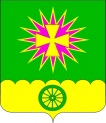 СОВЕТ НОВОВЕЛИЧКОВСКОГО СЕЛЬСКОГО ПОСЕЛЕНИЯ ДИНСКОГО РАЙОНАРЕШЕНИЕот 25.06.2020						                                   № 63-16/4станица НововеличковскаяОб утверждении перечня лиц, погребение которых может быть осуществлено в зоне почетных захоронений на территории Нововеличковского сельского поселения Динского районаВ соответствии с Федеральным законом от 06 октября 2003 № 131-ФЗ               «Об общих принципах организации местного самоуправления в Российской Федерации», Федеральным законом от 12 января 1996 года № 8-ФЗ                                       «О погребении и похоронном деле», Законом Краснодарского края от 04 апреля 2004 года № 666-КЗ «О погребении и похоронном деле в Краснодарском крае», решением Совета Нововеличковского сельского поселения Динского района               от 20 сентября 2019 года № 291-65/3 «Об утверждении Положения об организации похоронного дела и содержании мест погребения на территории Нововеличковского сельского поселения Динского района», Уставом Нововеличковского сельского поселения Динского района, Совет Нововеличковского сельского поселения Динского района р е ш и л:1. Утвердить перечень лиц, погребение которых может быть осуществлено в зоне почетных захоронений на территории Нововеличковского сельского поселения Динского района (прилагается).2. Администрации Нововеличковского сельского поселения Динского района обнародовать настоящее решение в установленном порядке и разместить на официальном Интернет-сайте администрации Нововеличковского сельского поселения Динского района.3. Контроль за выполнением настоящего решения возложить на комиссию по вопросам ЖКХ и благоустройства Совета Нововеличковского сельского поселения Динского района (Журиков).4. Настоящее решение вступает в силу после его официального обнародования.Председатель Совета Нововеличковского сельского поселенияДинского района                                                                                        В.А.ГаблаяГлава Нововеличковскогосельского поселенияДинского района                                                                                        Г.М.КоваПРИЛОЖЕНИЕ УТВЕРЖДЕНрешением Совета Нововеличковскогосельского поселения Динского районаот 25.06.2020 г. № 63-16/4Перечень лиц, погребение которых может быть осуществлено в зоне почетных захоронений на территории Нововеличковского сельского поселения Динского районаПеречень лиц, погребение которых может быть осуществлено в местах почетных захоронений. К категориям лиц, захоронение которых может быть осуществлено в зоне почетных захоронений на территории Нововеличковского сельского поселения Динского района, относятся: - ветераны Великой Отечественной войны, ветераны локальных войн;- герои Советского Союза, герои Российской Федерации, герои Труда Российской Федерации, герои Социалистического Труда, полные кавалеры ордена Трудовой Славы трех степеней, полные кавалеры ордена Славы трех степеней;- труженики тыла, ветераны труда;- инвалиды и ликвидаторы последствий чернобыльской катастрофы;- граждане, получившие почетные звания «Герой Кубани» и «Герой Труда Кубани»;- почетные граждане, удостоенные звания: почетный гражданин Кубани, почетный гражданин Динского района, почетный гражданин Нововеличковского сельского поселения. 